Statistika klicev in dogodkov za ReCO Maribor za leto 2019Pregled skupnega števila klicev za leto 2019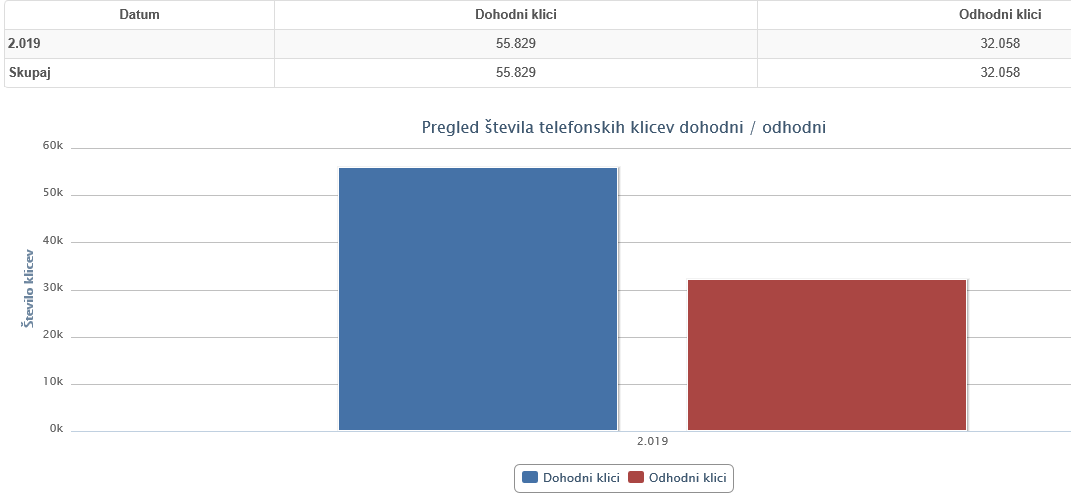 Pregled števila klicev po mesecih za leto 2019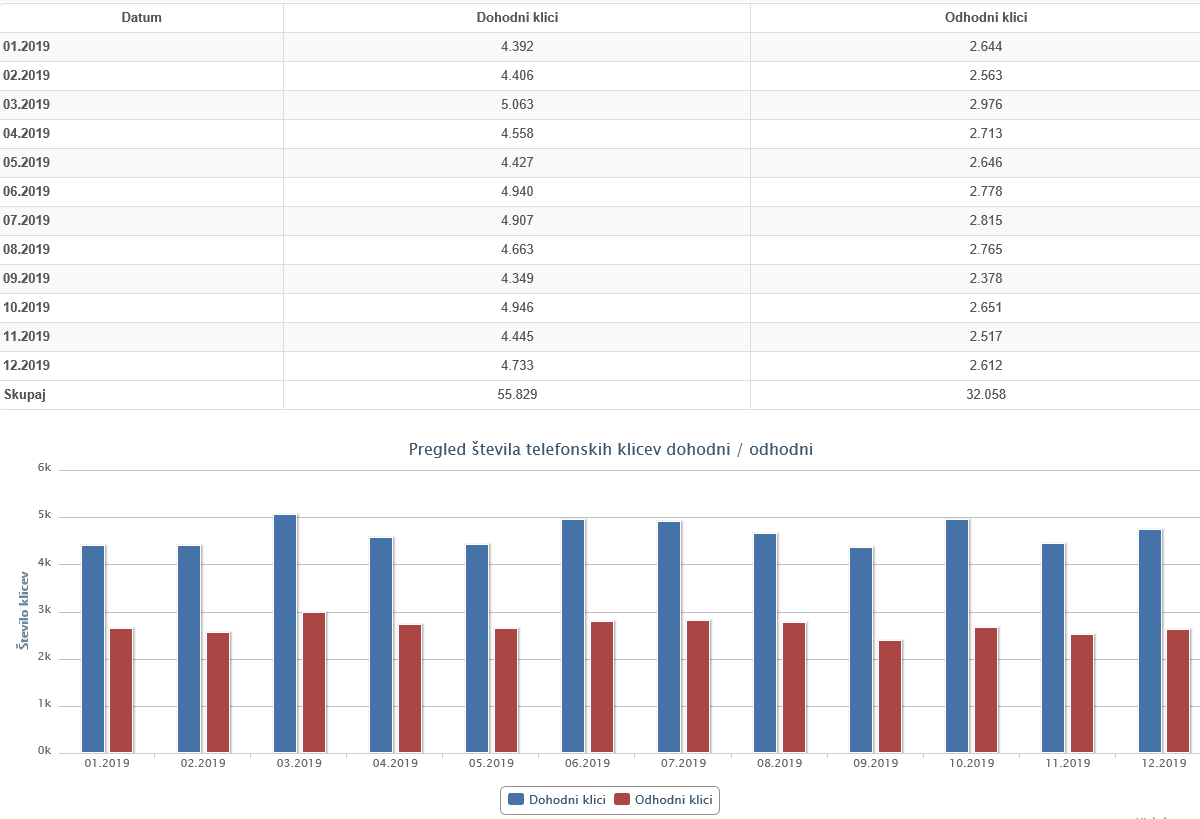 Pregled izhodnih klicev na policijo, zdravstvo in gasilce v letu 2019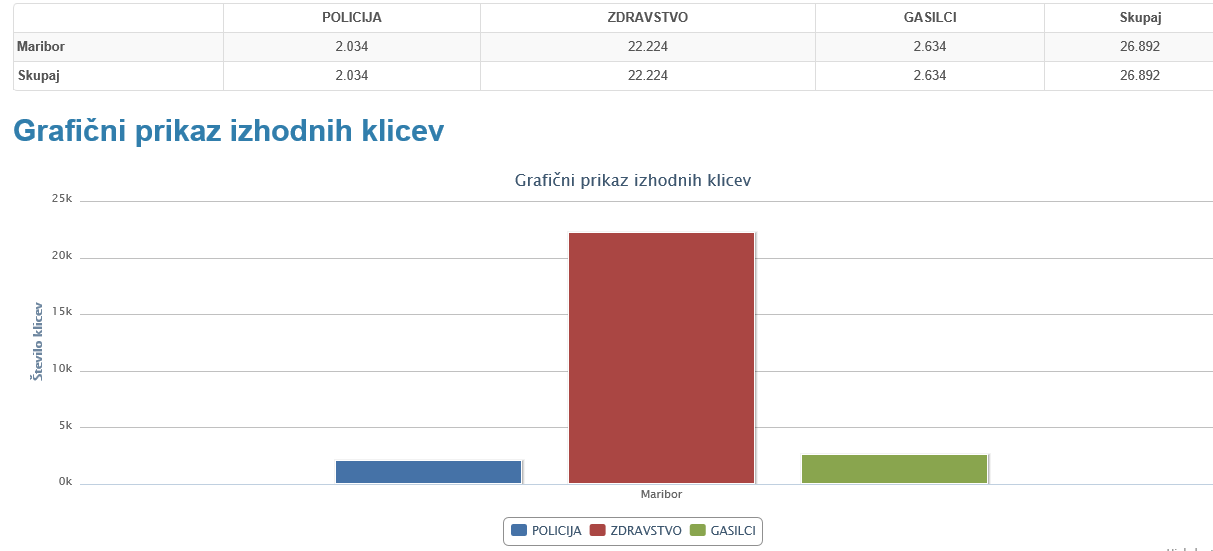 Pregled dogodkov za ReCO Maribor v letu 2019PODATKI SO PRIDOBLJENI IN OBDELANI NA PODLAGI VPISA SODELUJOČIH ENOT IN/ALI POTRJENI S STRANI VODJE INTERVENCIJE.Pregled števila intervencij sil ZIR za ReCO Maribor za leto 2019 (število aktiviranj in število sodelujočih)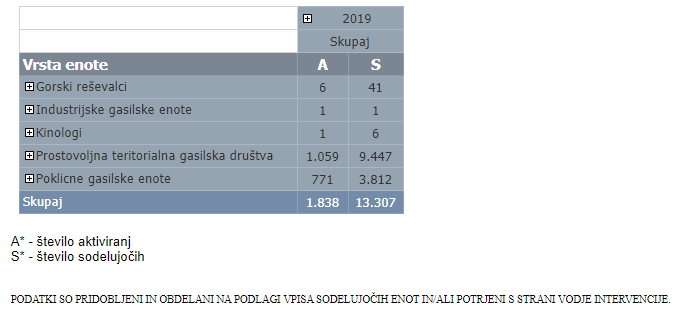 Vrsta in skupina dogodkov2019NARAVNE NESREČE55DRUGE NESREČE178NESREČE V PROMETU119POŽARI IN EKSPLOZIJE338ONESNAŽENJA, NESREČE Z NEVARNIMI SNOVMI65JEDRSKI IN DRUGI DOGODKI1NAJDBE NUS, MOTNJE OSKRBE IN POŠKODBE OBJEKTOV19TEHNIČNA IN DRUGA POMOČ446NEPOTREBNE oz. LAŽNE INTERVENCIJE36Skupno število dogodkov1.257